Экологический конкурс «Я за чистую планету» 2022г. 16.06.2022г. Совет женщин Правобережного района организовал фотоконкурс «Я за чистую планету» среди воспитанников детских садов

Основная цель фотоконкурса - воспитание бережного отношения к природе,
формирование активной гражданской позиции и привлечение внимания к проблемам сохранения окружающей среды, а также предоставить участникам возможность реализовать свои творческие способности.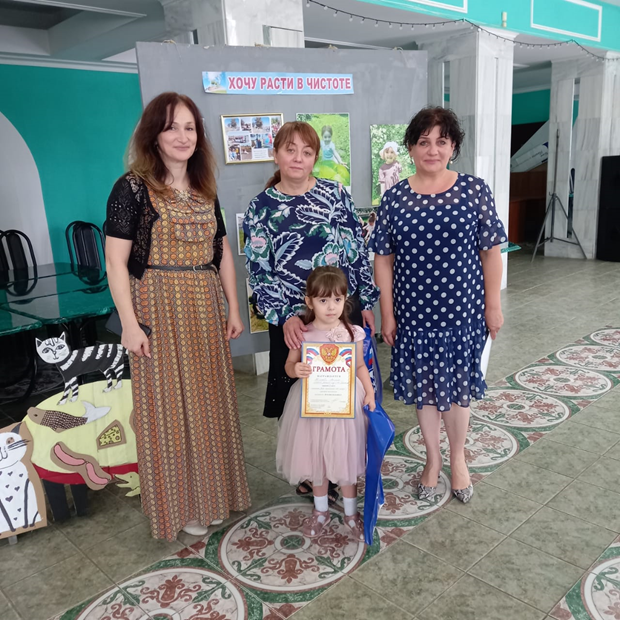 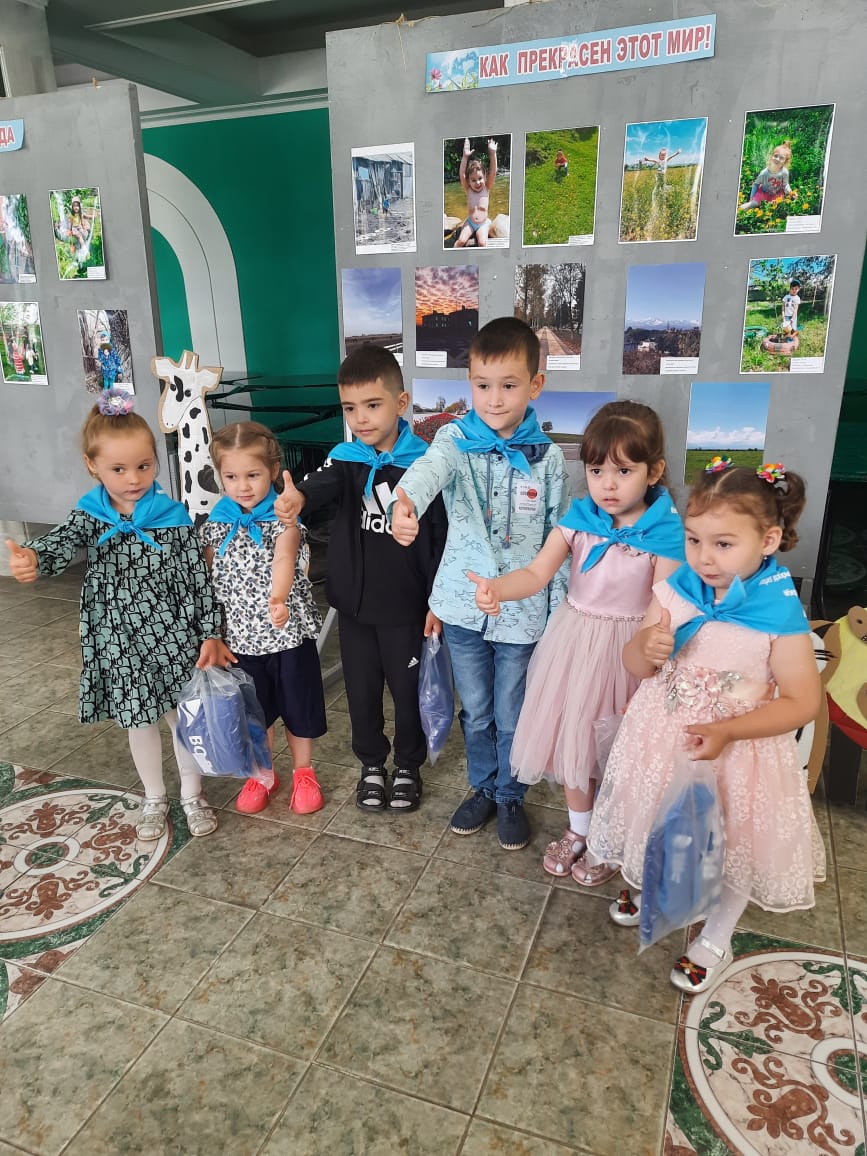 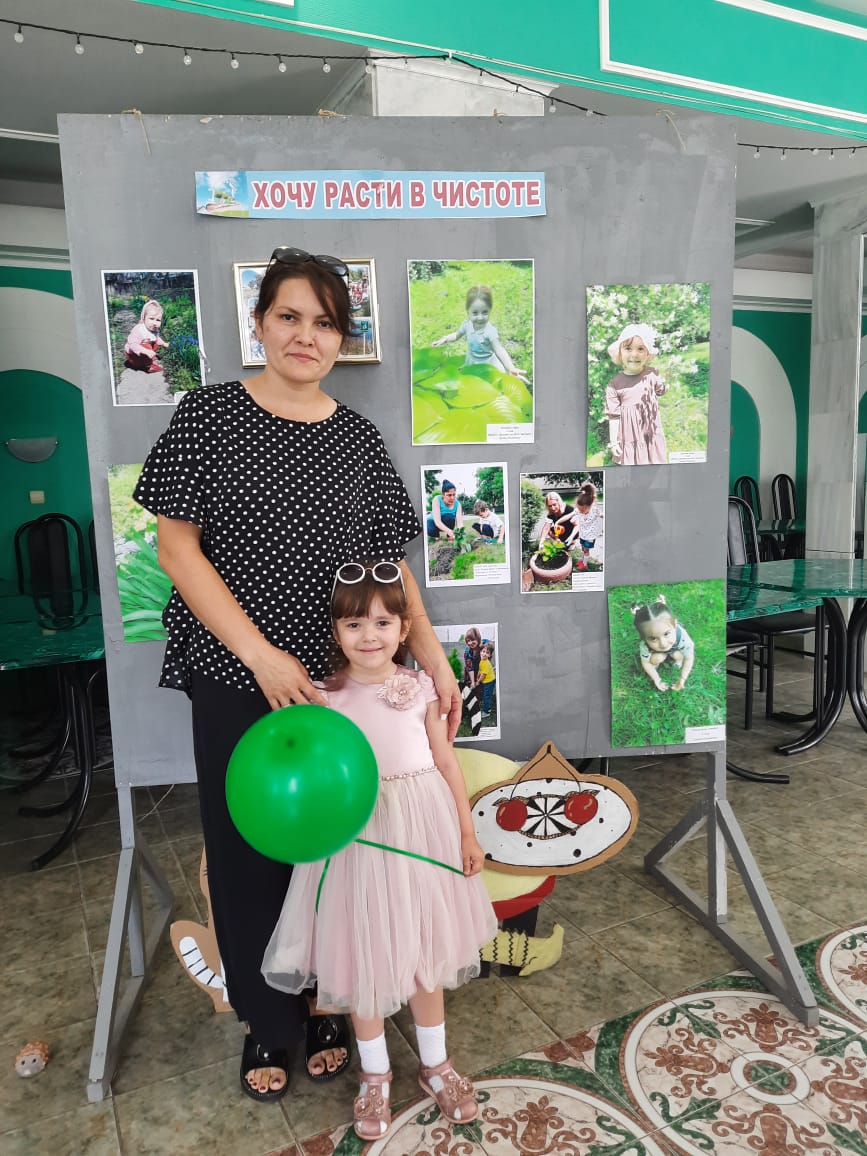 